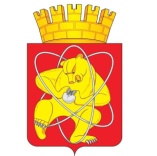 Городской округ«Закрытое административно – территориальное образование  Железногорск Красноярского края»АДМИНИСТРАЦИЯ ЗАТО г. ЖЕЛЕЗНОГОРСКПОСТАНОВЛЕНИЕ     14.02.2023                                                                                                                                                13-з  г. ЖелезногорскО проведении аукциона на право заключения договора аренды земельного участка с кадастровым номером 24:58:0502001:927 для строительства нежилого здания (сооружения), предназначенного для хранения и обслуживания объекта речного транспорта.В соответствии со ст. ст. 11, 39.2, 39.8, 39.11, 39.12 Земельного кодекса Российской Федерации, Федеральным законом от 06.10.2003 № 131-ФЗ «Об общих принципах организации местного самоуправления в Российской Федерации», на основании  ст. ст. 37, 38, 42 Устава ЗАТО Железногорск, принимая во внимание отчет оценщика Романченко Екатерины Владимировны – члена Ассоциации «Русское общество оценщиков» (свидетельство о членстве в саморегулируемой организации оценщиков № 0001458) № 3416/02/23 «Об оценке рыночной стоимости начальной цены (размер арендной платы в год) на право заключения договора аренды земельного участка, расположенного по адресу: Российская Федерация, Красноярский край, городской округ ЗАТО город Железногорск, примерно в 1420 м по направлению на северо-восток от жилого дома по ул. Луговвая, 2Е в п. Додоново», ПОСТАНОВЛЯЮ:   1. Провести аукцион на право заключения договора аренды земельного участка с кадастровым номером 24:58:0502001:927, общая площадь 270 кв. м.                (сведения о зонах с особыми условиями использования: - земельный участок полностью расположен в границах зоны с реестровым номером 24:00-6.18712; Прибрежная защитная полоса р. Енисей в населенных пунктах от пгт. Березовка городского поселения п. Березовка Березовского района до гор. округа ЗАТО г. Железногорск (включительно); - земельный участок полностью расположен в границах зоны с реестровым номером 24:00-6.18709; Водоохранная зона р. Енисей в населенных пунктах от пгт. Березовка городского поселения п. Березовка Березовского района до гор. округа ЗАТО г. Железногорск (включительно), категория земель – земли промышленности, энергетики, транспорта, связи, радиовещания, телевидения, информатики, земли для обеспечения космической деятельности, земли обороны, безопасности и земли иного специального назначения, вид разрешенного использования – причалы для маломерных судов (5.4), адрес: Российская Федерация, Красноярский край, городской округ ЗАТО город Железногорск, примерно в 1420 м по направлению северо-восток от жилого дома по ул. Луговая, 2Е в п. Додоново, для строительства нежилого здания (сооружения), предназначенного для хранения и обслуживания объекта речного транспорта.2. Установить:2.1. Дату проведения аукциона 03 апреля 2023 года. 2.2. Начальную цену предмета аукциона (начальный размер арендной платы в год) – 68 344 (Шестьдесят восемь тысяч триста сорок четыре) рубля 00 копеек.2.3. «Шаг аукциона» – 2 050 (Две тысячи пятьдесят) рублей 00 копеек.  2.4. Задаток для участия в аукционе составляет пятьдесят процентов начальной цены предмета аукциона – 34 172 (Тридцать четыре тысячи сто семьдесят два) рубля 00 копеек.2.5. Срок аренды земельного участка – 30 (тридцать) месяцев.  3. Муниципальному казенному учреждению «Управление имуществом, землепользования и землеустройства» (Е.Я. Сивчук):3.1. Подготовить Извещение о проведении аукциона в соответствии                   с требованиями действующего законодательства. 3.2. Опубликовать Извещение о проведении аукциона в газете «Город и горожане», разместить на официальном сайте Администрации ЗАТО                              г. Железногорск в информационно-телекоммуникационной сети «Интернет», а также на официальном сайте Российской Федерации в информационно-телекоммуникационной сети «Интернет» для размещения информации о проведении торгов www.torgi.gov.ru не менее чем за тридцать дней до дня проведения аукциона.3.3. Провести аукцион в порядке, установленном действующим законодательством.4. Отделу общественных связей Администрации ЗАТО г. Железногорск (И.С. Архипова) разместить настоящее постановление на официальном сайте Администрации ЗАТО г. Железногорск в информационно-телекоммуникационной сети «Интернет».5. Контроль над исполнением настоящего постановления оставляю за собой.6. Настоящее постановление вступает в силу с момента его подписания.    Глава ЗАТО г. Железногорск  						         И.Г. Куксин